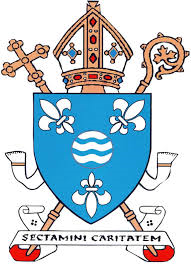 Praying the Angelus with childrenYou may wish to pray the Angelus each day with your classYou may choose to say the Angelus during the months of May, October or during Advent as a school or in your own classYou could use the suggested power point, individual prayer cards or class display postersYou could ask the school janitor to ring the bell at noon each day to call the children to pray the AngelusYou could set an alarm in your class to remind the children it is time to pray the Angelus at noonThe teacher could lead the Angelus or you may wish the children to take turns to lead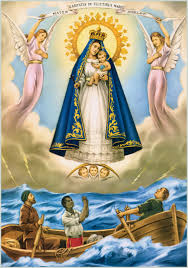 